THE GREAT FALL AUCTION!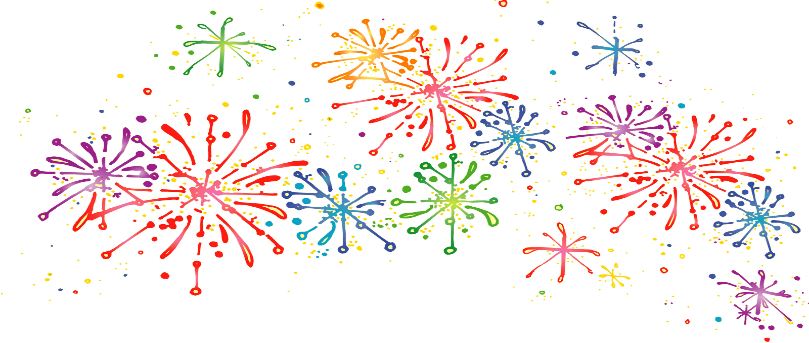 incredible edibles, laughs, and ONE-OF-A KIND items for YOU!FUN for children, youth, and adults!Children’s activities with food, sundaes, movies, and moreSaturday, November 16thDOORS OPEN at 5:30 pm SILENT AUCTION:  5:30 pm – 7:00pmLIVE AUCTION begins at 7:00pmAuction CATALOG is ONLINE!   Go to: charityauction.bid/fplex PROXY BIDS accepted for live auction items only:  Email Fallauction@fplex.org with item and maximum bidTHE GREAT FALL AUCTION!incredible edibles, laughs, and ONE-OF-A KIND items for YOU!FUN for children, youth, and adults!Children’s activities with food, sundaes, movies, and moreSaturday, November 16thDOORS OPEN at 5:30 pm SILENT AUCTION:  5:30 pm – 7:00pmLIVE AUCTION begins at 7:00pmAuction CATALOG is ONLINE!   Go to: charityauction.bid/fplex PROXY BIDS accepted for live auction items only:  Email Fallauction@fplex.org with item and maximum bidTHE GREAT FALL AUCTION!incredible edibles, laughs, and ONE-OF-A KIND items for YOU!FUN for children, youth, and adults!Children’s activities with food, sundaes, movies, and moreSaturday, November 16thDOORS OPEN at 5:30 pm SILENT AUCTION:  5:30 pm – 7:00pmLIVE AUCTION begins at 7:00pmAuction CATALOG is ONLINE!   Go to: charityauction.bid/fplex PROXY BIDS accepted for live auction items only:  Email Fallauction@fplex.org with item and maximum bidTHE GREAT FALL AUCTION!incredible edibles, laughs, and ONE-OF-A KIND items for YOU!FUN for children, youth, and adults!Children’s activities with food, sundaes, movies, and moreSaturday, November 16thDOORS OPEN at 5:30 pm SILENT AUCTION:  5:30 pm – 7:00pmLIVE AUCTION begins at 7:00pmAuction CATALOG is ONLINE!   Go to: charityauction.bid/fplex PROXY BIDS accepted for live auction items only:  Email Fallauction@fplex.org with item and maximum bid